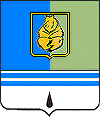 ПОСТАНОВЛЕНИЕАДМИНИСТРАЦИИ ГОРОДА КОГАЛЫМАХанты-Мансийского автономного округа – ЮгрыОт «_21 »_  октября      _ .				               № _2629О внесении изменений в постановлениеАдминистрации города Когалыма от 29.10.2010 №2140 В соответствии с Федеральным законом от 06.10.2003 №131-ФЗ              «Об общих принципах организации местного самоуправления в Российской Федерации», Законом Ханты-Мансийского автономного округа – Югры         от 16.12.2010 №228-оз «О наделении органов местного самоуправления муниципальных образований Ханты-Мансийского автономного округа – Югры отдельным государственным полномочием по поддержке сельскохозяйственного производства (за исключением мероприятий, предусмотренных федеральными целевыми программами)», постановлением Правительства Ханты-Мансийского автономного округа – Югры от 19.10.2010 №263-п «О целевой программе Ханты-Мансийского автономного округа – Югры «Развитие агропромышленного комплекса Ханты-Мансийского автономного округа – Югры в 2011-2013 годах» (с изменениями на 13.05.2011), постановлением Правительства Ханты-Мансийского автономного округа – Югры от 04.03.2011 №53-п «О Порядке предоставления субсидий на поддержку сельского хозяйства и рыбной отрасли, а также на развитие материально-технической базы малых форм хозяйствования», постановлением Администрации города Когалыма от 01.04.2008 №674               «О долгосрочных и ведомственных целевых программах»:В постановление Администрации города Когалыма от 29.10.2010 №2140 «Об утверждении долгосрочной целевой программы «Развитие агропромышленного комплекса муниципального образования город Когалым на 2011 – 2013 годы» (далее – постановление) внести следующие изменения:Приложение «Паспорт Программы» к постановлению изложить в новой редакции, согласно приложению 1 к настоящему постановлению.1.2.Приложение 2 «Основные мероприятия долгосрочной целевой программы «Развитие агропромышленного комплекса муниципального образования город Когалым на 2011 - 2013 годы» к Программе изложить в редакции согласно приложению 2 к настоящему постановлению.2. Опубликовать настоящее постановление и приложения к нему в газете «Когалымский вестник» и разместить на официальном сайте Администрации города Когалыма в сети Интернет (www.admkogalym.ru).3. Управлению экономики Администрации города Когалыма (Е.Г.Загорская) направить в юридическое управление Администрации города Когалыма текст постановления и приложения к нему, его реквизиты, сведения об источнике официального опубликования в порядке и сроки, предусмотренные распоряжением Администрации города Когалыма                      от 04.10.2011 №198-р «О мерах по формированию регистра муниципальных нормативных правовых актов Ханты-Мансийского автономного округа – Югры» для дальнейшего направления в Управление государственной регистрации нормативных правовых актов Аппарата Губернатора Ханты-Мансийского автономного округа - Югры.4. Контроль за выполнением постановления возложить на заместителя Главы города Когалыма Т.И.Черных.Глава города Когалыма					С.Ф.КакоткинПриложение 1к постановлению Администрациигорода Когалыма от 21.10.2011 №2629ПАСПОРТдолгосрочной целевой программы «Развитие агропромышленного комплексамуниципального образования город Когалым на 2011 - 2013 годы»________________________Приложение 2к постановлению Администрациигорода Когалыма от 21.10.2011 №2629Основные мероприятия долгосрочной целевой программы «Развитие агропромышленного комплексамуниципального образования город Когалым на 2011 - 2013 годы»*ФОД – средства бюджета г. Когалыма, запланированные на текущее финансовое обеспечение деятельности Наименование программы  «Развитие агропромышленного комплекса муниципального образования город Когалым на 2011 - 2013 годы»Дата принятия решения о разработке программы (наименование и номер соответствующего нормативного акта)Распоряжение Администрации города Когалыма от 18.03.2010 №96-р «О разработке долгосрочной целевой программы «Развитие агропромышленного комплекса муниципального образования город Когалым на 2011-2013 годы» (с изменениями на 06.09.2010)Разработчик программыУправление экономики Администрации города КогалымаДата утверждения программы (наименование и номер соответствующего нормативного акта)Постановление Администрации города Когалыма от 29.10.2010 №2140Координатор  программыУправление экономики Администрации города КогалымаИсполнители мероприятий программыУправление экономики Администрации города Когалыма, комитет по управлению муниципальным имуществом Администрации города КогалымаЦели и задачи программыЦели программы:1. Создание условий для устойчивого развития сельского хозяйства, повышение конкурентоспособности сельскохозяйственной продукции и обеспечение жителей города качественной, экологически чистой продукцией; 2. Формирование благоприятной экономической среды, стимулирующей устойчивое развитие крестьянских (фермерских) хозяйств и индивидуальных предпринимателей, занимающихся сельскохозяйственным производством и рыболовством;3. Стимулирование развития малых форм хозяйствования в агропромышленном комплексе.Задачи программы:1. Создание общих условий  функционирования сельского хозяйства;2. Содействие развитию рынка сельскохозяйственной продукции;3. Создание дополнительных рабочих мест;4. Содействие в формировании благоприятного общественного мнения и  повышения престижа сельскохозяйственной деятельности5. Информационное обеспечение – улучшение методической, консультационной и информационной поддержкиВажнейшие целевые показатели (непосредственные результаты реализации программы)1. Увеличение количества субъектов агропромышленного комплекса к 2013 году на 2 единицы;2. Увеличение производства молока крестьянскими (фермерскими) хозяйствами на 3 тонны;3. Увеличение производства мяса скота и птицы (в живом весе) крестьянскими (фермерскими) хозяйствами и индивидуальными предпринимателями на 55 тоннСроки и этапы реализации программы2011-2013 годыОбъемы и источники  финансирования программыОбщий объём финансирования 14323,7 тыс. рублей, в том числе:2011 год – 5310,1 тыс. рублей, в т.ч.:- средства бюджета автономного округа – 4489,8 тыс. рублей,- средства бюджета г. Когалыма – 856,0 тыс. рублей;2012 год – 911,6 тыс. рублей, в т.ч.- средства бюджета г. Когалыма – 911,6 тыс. рублей;2013 год – 966,3тыс. рублей, в т.ч.:- средства бюджета г. Когалыма – 966,3 тыс. рублейОжидаемые конечные результаты реализации программы (показатели социальной, экономической, бюджетной и экологической эффективности)1. Увеличение поголовья скота и птицы в крестьянских (фермерских) хозяйствах и у индивидуальных предпринимателей, в том числе:- поголовья крупного рогатого скота на 33 головы;- поголовья коров на 28 голов;- поголовья свиней на 330 голов;- поголовья птицы на 3800 голов.2. Увеличение занятости населения на 4 единицы№ п/пМероприятияИсполнительСрок выполненияФинансовые затраты на реализацию (тыс.руб.)Финансовые затраты на реализацию (тыс.руб.)Финансовые затраты на реализацию (тыс.руб.)Финансовые затраты на реализацию (тыс.руб.)Источники финансирования№ п/пМероприятияИсполнительСрок выполненияВсегоВ том числе:В том числе:В том числе:Источники финансирования№ п/пМероприятияИсполнительСрок выполненияВсего201120122013Источники финансирования123456789Цель 1. Создание условий для устойчивого развития сельского хозяйства, повышение конкурентоспособности сельскохозяйственной продукции и обеспечение жителей города Когалыма качественной, экологически чистой продукциейЦель 1. Создание условий для устойчивого развития сельского хозяйства, повышение конкурентоспособности сельскохозяйственной продукции и обеспечение жителей города Когалыма качественной, экологически чистой продукциейЦель 1. Создание условий для устойчивого развития сельского хозяйства, повышение конкурентоспособности сельскохозяйственной продукции и обеспечение жителей города Когалыма качественной, экологически чистой продукциейЦель 1. Создание условий для устойчивого развития сельского хозяйства, повышение конкурентоспособности сельскохозяйственной продукции и обеспечение жителей города Когалыма качественной, экологически чистой продукциейЦель 1. Создание условий для устойчивого развития сельского хозяйства, повышение конкурентоспособности сельскохозяйственной продукции и обеспечение жителей города Когалыма качественной, экологически чистой продукциейЦель 1. Создание условий для устойчивого развития сельского хозяйства, повышение конкурентоспособности сельскохозяйственной продукции и обеспечение жителей города Когалыма качественной, экологически чистой продукциейЦель 1. Создание условий для устойчивого развития сельского хозяйства, повышение конкурентоспособности сельскохозяйственной продукции и обеспечение жителей города Когалыма качественной, экологически чистой продукциейЦель 1. Создание условий для устойчивого развития сельского хозяйства, повышение конкурентоспособности сельскохозяйственной продукции и обеспечение жителей города Когалыма качественной, экологически чистой продукциейЗадача 1. Создание общих условий  функционирования сельского хозяйстваЗадача 1. Создание общих условий  функционирования сельского хозяйстваЗадача 1. Создание общих условий  функционирования сельского хозяйстваЗадача 1. Создание общих условий  функционирования сельского хозяйстваЗадача 1. Создание общих условий  функционирования сельского хозяйстваЗадача 1. Создание общих условий  функционирования сельского хозяйстваЗадача 1. Создание общих условий  функционирования сельского хозяйстваЗадача 1. Создание общих условий  функционирования сельского хозяйства1.Анализ действующих нормативно-правовых актов, регулирующих вопросы агропромышленного комплексаУправление экономики Администрации города Когалыма2011-2013ФОД*2.Разработка нормативных правовых актов Администрации города Когалыма, регулирующие конкретные вопросы в сфере агропромышленного комплекса, а также направленных на реализацию мероприятий Программы.Управление экономики Администрации города Когалыма2011-2013ФОДИтого по разделу 1:0000Цель 2. Формирование благоприятной экономической среды, стимулирующей устойчивое развитие крестьянских (фермерских) хозяйств и индивидуальных предпринимателей, занимающихся сельскохозяйственным производством и рыболовствомЦель 2. Формирование благоприятной экономической среды, стимулирующей устойчивое развитие крестьянских (фермерских) хозяйств и индивидуальных предпринимателей, занимающихся сельскохозяйственным производством и рыболовствомЦель 2. Формирование благоприятной экономической среды, стимулирующей устойчивое развитие крестьянских (фермерских) хозяйств и индивидуальных предпринимателей, занимающихся сельскохозяйственным производством и рыболовствомЦель 2. Формирование благоприятной экономической среды, стимулирующей устойчивое развитие крестьянских (фермерских) хозяйств и индивидуальных предпринимателей, занимающихся сельскохозяйственным производством и рыболовствомЦель 2. Формирование благоприятной экономической среды, стимулирующей устойчивое развитие крестьянских (фермерских) хозяйств и индивидуальных предпринимателей, занимающихся сельскохозяйственным производством и рыболовствомЦель 2. Формирование благоприятной экономической среды, стимулирующей устойчивое развитие крестьянских (фермерских) хозяйств и индивидуальных предпринимателей, занимающихся сельскохозяйственным производством и рыболовствомЦель 2. Формирование благоприятной экономической среды, стимулирующей устойчивое развитие крестьянских (фермерских) хозяйств и индивидуальных предпринимателей, занимающихся сельскохозяйственным производством и рыболовствомЦель 2. Формирование благоприятной экономической среды, стимулирующей устойчивое развитие крестьянских (фермерских) хозяйств и индивидуальных предпринимателей, занимающихся сельскохозяйственным производством и рыболовствомЗадача 1. Содействие развитию рынка сельскохозяйственной продукцииЗадача 1. Содействие развитию рынка сельскохозяйственной продукцииЗадача 1. Содействие развитию рынка сельскохозяйственной продукцииЗадача 1. Содействие развитию рынка сельскохозяйственной продукцииЗадача 1. Содействие развитию рынка сельскохозяйственной продукцииЗадача 1. Содействие развитию рынка сельскохозяйственной продукцииЗадача 1. Содействие развитию рынка сельскохозяйственной продукцииЗадача 1. Содействие развитию рынка сельскохозяйственной продукции3.Координация деятельности организаций агропромышленного комплекса, крестьянских (фермерских) хозяйств, индивидуальных предпринимателей, занимающихся сельскохозяйственным производствомУправление экономики Администрации города Когалыма2011-2013ФОД4.Обследование крестьянских (фермерских) хозяйств на предмет организации сельскохозяйственного производства и наличия материально-технической базыУправление экономики Администрации города Когалыма2011-2013ФОД5.Согласование справок - реестров счетов на реализацию продукции сельхозпроизводителям для получения субсидий из окружного бюджетаУправление экономики Администрации города Когалыма2011-2013ФОДИтого по подразделу 1:0000Задача 2. Содействие в формировании благоприятного общественного мнения и повышения престижа сельскохозяйственной деятельностиЗадача 2. Содействие в формировании благоприятного общественного мнения и повышения престижа сельскохозяйственной деятельностиЗадача 2. Содействие в формировании благоприятного общественного мнения и повышения престижа сельскохозяйственной деятельностиЗадача 2. Содействие в формировании благоприятного общественного мнения и повышения престижа сельскохозяйственной деятельностиЗадача 2. Содействие в формировании благоприятного общественного мнения и повышения престижа сельскохозяйственной деятельностиЗадача 2. Содействие в формировании благоприятного общественного мнения и повышения престижа сельскохозяйственной деятельностиЗадача 2. Содействие в формировании благоприятного общественного мнения и повышения престижа сельскохозяйственной деятельностиЗадача 2. Содействие в формировании благоприятного общественного мнения и повышения престижа сельскохозяйственной деятельности6.Проведение совещаний, круглых столов и других мероприятий с руководителями крестьянских (фермерских) хозяйств и индивидуальными предпринимателями, занимающимися сельскохозяйственным производством, по разъяснению действующих нормативных правовых актов в сфере сельскохозяйственнойУправление экономики Администрации города Когалыма, руководители крестьянских (фермерских)2011-2013ФОДдеятельностихозяйств города Когалыма7.Публикация в средствах массовой информации, на сайте Администрации города Когалыма материалов, связанных с реализацией программы на территории города КогалымаУправление экономики Администрации города Когалыма2011-201333,96,011,616,3Средства бюджета г.КогалымаИтого по подразделу 2:33,96,011,616,3Итого по разделу 2:33,96,011,616,3Цель 3. Стимулирование развития малых форм хозяйствования в агропромышленном комплексеЦель 3. Стимулирование развития малых форм хозяйствования в агропромышленном комплексеЦель 3. Стимулирование развития малых форм хозяйствования в агропромышленном комплексеЦель 3. Стимулирование развития малых форм хозяйствования в агропромышленном комплексеЦель 3. Стимулирование развития малых форм хозяйствования в агропромышленном комплексеЦель 3. Стимулирование развития малых форм хозяйствования в агропромышленном комплексеЦель 3. Стимулирование развития малых форм хозяйствования в агропромышленном комплексеЦель 3. Стимулирование развития малых форм хозяйствования в агропромышленном комплексеЗадача 1. Создание дополнительных рабочих местЗадача 1. Создание дополнительных рабочих местЗадача 1. Создание дополнительных рабочих местЗадача 1. Создание дополнительных рабочих местЗадача 1. Создание дополнительных рабочих местЗадача 1. Создание дополнительных рабочих местЗадача 1. Создание дополнительных рабочих местЗадача 1. Создание дополнительных рабочих мест8.Оказание содействия в подборе земельных участков организациям агропромышленного комплекса, крестьянским (фермерским) хозяйствам и индивидуальным предпринимателям, занимающимся сельскохозяйственным производством (в соответствии с генеральным планом застройки города Когалыма)Комитет по управлению муниципальным имуществом Администрации города Когалыма2011-2013ФОД9.Предоставление земельных участков в аренду или собственность крестьянским (фермерским) хозяйствам и индивидуальным предпринимателям, занимающимся сельскохозяйственным производством ((производится путём проведения торгов (аукционов), согласно постановлению Правительства ХМАО - Югры от 03.09.2010 № 203-п)Комитет по управлению муниципальным имуществом Администрации города Когалыма2011-2020ФОД10.Предоставление объектов муниципальной собственности (здания и сооружения) в аренду крестьянским (фермерским) хозяйствам и индивидуальным предпринимателям, занимающимся сельскохозяйственным производством с целью создания и развития сельскохозяйственных, заготовительных, снабженческих организаций  Комитет по управлению муниципальным имуществом Администрации города Когалыма2011-2013ФОД11.Предоставление объектов муниципальной собственности в аренду крестьянским (фермерским) хозяйствам и индивидуальным предпринимателям, занимающимся сельскохозяйственным производством (в том числе на льготных условиях)Комитет по управлению муниципальным имуществом Администрации города Когалыма2011-2013Без финансирования12.Предоставление субсидий на производство и реализацию продукции животноводства(молоко, мясо, яйцо, шкурки пушных зверей) Управление экономики Администрации города Когалыма2011-20134339,34339,30,00,0Средства бюджета автономного округа13.Предоставление субсидий на производство и реализацию продукции растениеводстваУправление экономики Администрации города Когалыма2011-20130,00,00,00,0Средства бюджета автономного округа14.Поддержка развития малых форм хозяйствования – предоставление субсидий на возмещение части затрат на развитие материально-технической базы (за исключением личных подсобных хозяйств)Управление экономики Администрации города Когалыма2011-20130,00,00,00,0Средства бюджета автономного округа15.Предоставление субсидий на возмещение  части затрат на содержание маточного поголовья животных (личные подсобныехозяйства).Управление экономики Администрациигорода Когалыма2011-2013140,0140,00,00,0Средства бюджета автономногоокруга16.Расходы на реализацию управленческих функцийУправление экономики Администрации города Когалыма2011-201310,510,50,00,0Средства бюджета автономногоокруга17.Финансовая поддержка развития сельскохозяйственного производства в виде предоставления субсидий в целях возмещения затрат, связанных с реализацией сельскохозяйственной  продукции (в том числе в части расходов по аренде торговых мест на городском рынке)Управление экономики Администрации города Когалыма2011-20132700,0850,0900,0950,0Средства бюджета г. КогалымаИтого по подразделу 1:7154,15304,1900,0950,0Задача 2. Информационное обеспечение – улучшение методической, консультационной и информационной поддержкиЗадача 2. Информационное обеспечение – улучшение методической, консультационной и информационной поддержкиЗадача 2. Информационное обеспечение – улучшение методической, консультационной и информационной поддержкиЗадача 2. Информационное обеспечение – улучшение методической, консультационной и информационной поддержкиЗадача 2. Информационное обеспечение – улучшение методической, консультационной и информационной поддержкиЗадача 2. Информационное обеспечение – улучшение методической, консультационной и информационной поддержкиЗадача 2. Информационное обеспечение – улучшение методической, консультационной и информационной поддержкиЗадача 2. Информационное обеспечение – улучшение методической, консультационной и информационной поддержки18.Оказание методологической, консультационной помощи крестьянским (фермерским) хозяйствам и индивидуальным предпринимателям, занимающимся сельскохозяйственным производством и лицам собирающимся заниматься сельскохозяйственным производствомУправление экономики Администрации города Когалыма2011-2013ФОДИтого по подразделу 2:0000Итого по разделу 3:7154,15304,1900,0950,0ИТОГО по программе:7188,05310,1911,6966,3в том числе:исполнитель 1Комитет по управлению муниципальным имуществом Администрации города Когалыма0000исполнитель 2Управление экономики Администрации города Когалыма7188,0 в т.ч.4489,82733,95310,1в т.ч.4489,8856,0911,6в т.ч.0,0911,6966,3в т.ч.0,0966,3Средства бюджета автономного округа Средства бюджета г. Когалыма